Loi sur l’adoption – Paragraphes 119.1(1) et 119.1(3)Veuillez écrire en lettres moulées :JE COMPRENDS CE QUI SUIT :une recherche ne sera pas réalisée pour une personne ayant déposé un refus de communication, un refus de prise de contact ou une acceptation limitée de prise de contact;je suis responsable d’informer le registre postadoption de tout changement de nom ou d’adresse dans l’avenir;le registre postadoption peut divulguer mon nom complet, ma date de naissance, ma ville de résidence, mon numéro de téléphone et mon adresse de courriel aux parents naturels de la personne adoptée ou à ses frères et sœurs naturels ayant atteint l’âge adulte s’ils sont aussi inscrits et que le registre ne parvient pas à communiquer avec moi.7.	Je (soussigné), _____, déclare solennellement que tous les énoncés et renseignements contenus dans la présente inscription sont véridiques et exacts et que je fais cette déclaration (solennelle) la croyant en conscience véridique et sachant qu’elle a la même force et le même effet qu’une déclaration faite sous serment.Registre postadoption du Manitoba777, avenue Portage, 2e étageWinnipeg (Manitoba) R3G 0N3, CANADATéléphone : 1 855 837-5542 (sans frais au Canada et aux États-Unis)Inscription lorsque la personne adoptée est décédée pour les adoptions finalisées au Manitoba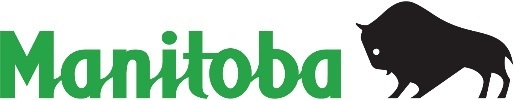 Ministère des FamillesNom du demandeur :Nom du demandeur :Nom du demandeur :Date de naissance :Date de naissance :Adresse :(Numéro et rue)(Numéro et rue)(Numéro et rue)(Numéro et rue)(Numéro et rue)(Numéro et rue)(Numéro et rue)(Numéro et rue)(Numéro et rue)(Numéro et rue)(Numéro et rue)(Numéro et rue)(Numéro et rue)(Ville/village et province/État)(Ville/village et province/État)(Ville/village et province/État)(Ville/village et province/État)(Ville/village et province/État)(Ville/village et province/État)(Ville/village et province/État)(Code postal ou ZIP)(Code postal ou ZIP)(Code postal ou ZIP)(Code postal ou ZIP)Téléphone :(Domicile)(Domicile)(Domicile)(Cellulaire)(Cellulaire)(Bureau)(Bureau)(Bureau)(Télécopieur)(Télécopieur)Courriel :JE SUIS : (Cochez une seule case)JE SUIS : (Cochez une seule case)JE SUIS : (Cochez une seule case)JE SUIS : (Cochez une seule case)JE SUIS : (Cochez une seule case)JE SUIS : (Cochez une seule case)JE SUIS : (Cochez une seule case)JE SUIS : (Cochez une seule case)Un parent adoptifUn parent adoptifUn parent adoptifUn parent adoptifUn parent adoptifUn frère ou une sœur adoptifUn frère ou une sœur adoptifUn frère ou une sœur adoptifUn frère ou une sœur adoptifUn frère ou une sœur adoptifUn frère ou une sœur adoptifUn enfant de la personne adoptéeUn enfant de la personne adoptéeUn enfant de la personne adoptéeNom de la personne adoptée acquis par adoption :Nom de la personne adoptée acquis par adoption :Nom de la personne adoptée acquis par adoption :Nom de la personne adoptée acquis par adoption :Nom de la personne adoptée acquis par adoption :Nom de la personne adoptée acquis par adoption :Date de naissance de la personne adoptée :Date de naissance de la personne adoptée :Date de naissance de la personne adoptée :Date de naissance de la personne adoptée :Date de naissance de la personne adoptée :Date de naissance de la personne adoptée :Lieu de naissance la personne adoptée :Lieu de naissance la personne adoptée :Lieu de naissance la personne adoptée :Lieu de naissance la personne adoptée :Lieu de naissance la personne adoptée :Lieu de naissance la personne adoptée :Nom des parents adoptifs :Nom des parents adoptifs :Nom des parents adoptifs :Nom des parents adoptifs :Nom des parents adoptifs :Nom des parents adoptifs :Date et lieu de décès de la personne adoptée décédée susmentionnée :Date et lieu de décès de la personne adoptée décédée susmentionnée :Date et lieu de décès de la personne adoptée décédée susmentionnée :Date et lieu de décès de la personne adoptée décédée susmentionnée :Date et lieu de décès de la personne adoptée décédée susmentionnée :Date et lieu de décès de la personne adoptée décédée susmentionnée :Date et lieu de décès de la personne adoptée décédée susmentionnée :Date et lieu de décès de la personne adoptée décédée susmentionnée :Date et lieu de décès de la personne adoptée décédée susmentionnée :Date et lieu de décès de la personne adoptée décédée susmentionnée :Date et lieu de décès de la personne adoptée décédée susmentionnée :Date et lieu de décès de la personne adoptée décédée susmentionnée :Date et lieu de décès de la personne adoptée décédée susmentionnée :Date et lieu de décès de la personne adoptée décédée susmentionnée :Vous devez inclure une preuve de décès de la personne adoptée (p. ex., certificat de décès, notice nécrologique ou arrangements de pompes funèbres).Vous devez inclure une preuve de décès de la personne adoptée (p. ex., certificat de décès, notice nécrologique ou arrangements de pompes funèbres).Vous devez inclure une preuve de décès de la personne adoptée (p. ex., certificat de décès, notice nécrologique ou arrangements de pompes funèbres).Vous devez inclure une preuve de décès de la personne adoptée (p. ex., certificat de décès, notice nécrologique ou arrangements de pompes funèbres).Vous devez inclure une preuve de décès de la personne adoptée (p. ex., certificat de décès, notice nécrologique ou arrangements de pompes funèbres).Vous devez inclure une preuve de décès de la personne adoptée (p. ex., certificat de décès, notice nécrologique ou arrangements de pompes funèbres).Vous devez inclure une preuve de décès de la personne adoptée (p. ex., certificat de décès, notice nécrologique ou arrangements de pompes funèbres).Vous devez inclure une preuve de décès de la personne adoptée (p. ex., certificat de décès, notice nécrologique ou arrangements de pompes funèbres).Vous devez inclure une preuve de décès de la personne adoptée (p. ex., certificat de décès, notice nécrologique ou arrangements de pompes funèbres).Vous devez inclure une preuve de décès de la personne adoptée (p. ex., certificat de décès, notice nécrologique ou arrangements de pompes funèbres).Vous devez inclure une preuve de décès de la personne adoptée (p. ex., certificat de décès, notice nécrologique ou arrangements de pompes funèbres).Vous devez inclure une preuve de décès de la personne adoptée (p. ex., certificat de décès, notice nécrologique ou arrangements de pompes funèbres).Vous devez inclure une preuve de décès de la personne adoptée (p. ex., certificat de décès, notice nécrologique ou arrangements de pompes funèbres).Vous devez inclure une preuve de décès de la personne adoptée (p. ex., certificat de décès, notice nécrologique ou arrangements de pompes funèbres).JE SOUHAITE ÉCHANGER MES RENSEIGNEMENTS PERSONNELS OU PRENDRE CONTACT AVEC LES PROCHES SUIVANTS DE LA PERSONNE ADOPTÉE :JE SOUHAITE ÉCHANGER MES RENSEIGNEMENTS PERSONNELS OU PRENDRE CONTACT AVEC LES PROCHES SUIVANTS DE LA PERSONNE ADOPTÉE :JE SOUHAITE ÉCHANGER MES RENSEIGNEMENTS PERSONNELS OU PRENDRE CONTACT AVEC LES PROCHES SUIVANTS DE LA PERSONNE ADOPTÉE :JE SOUHAITE ÉCHANGER MES RENSEIGNEMENTS PERSONNELS OU PRENDRE CONTACT AVEC LES PROCHES SUIVANTS DE LA PERSONNE ADOPTÉE :JE SOUHAITE ÉCHANGER MES RENSEIGNEMENTS PERSONNELS OU PRENDRE CONTACT AVEC LES PROCHES SUIVANTS DE LA PERSONNE ADOPTÉE :JE SOUHAITE ÉCHANGER MES RENSEIGNEMENTS PERSONNELS OU PRENDRE CONTACT AVEC LES PROCHES SUIVANTS DE LA PERSONNE ADOPTÉE :JE SOUHAITE ÉCHANGER MES RENSEIGNEMENTS PERSONNELS OU PRENDRE CONTACT AVEC LES PROCHES SUIVANTS DE LA PERSONNE ADOPTÉE :JE SOUHAITE ÉCHANGER MES RENSEIGNEMENTS PERSONNELS OU PRENDRE CONTACT AVEC LES PROCHES SUIVANTS DE LA PERSONNE ADOPTÉE :JE SOUHAITE ÉCHANGER MES RENSEIGNEMENTS PERSONNELS OU PRENDRE CONTACT AVEC LES PROCHES SUIVANTS DE LA PERSONNE ADOPTÉE :JE SOUHAITE ÉCHANGER MES RENSEIGNEMENTS PERSONNELS OU PRENDRE CONTACT AVEC LES PROCHES SUIVANTS DE LA PERSONNE ADOPTÉE :JE SOUHAITE ÉCHANGER MES RENSEIGNEMENTS PERSONNELS OU PRENDRE CONTACT AVEC LES PROCHES SUIVANTS DE LA PERSONNE ADOPTÉE :JE SOUHAITE ÉCHANGER MES RENSEIGNEMENTS PERSONNELS OU PRENDRE CONTACT AVEC LES PROCHES SUIVANTS DE LA PERSONNE ADOPTÉE :JE SOUHAITE ÉCHANGER MES RENSEIGNEMENTS PERSONNELS OU PRENDRE CONTACT AVEC LES PROCHES SUIVANTS DE LA PERSONNE ADOPTÉE :JE SOUHAITE ÉCHANGER MES RENSEIGNEMENTS PERSONNELS OU PRENDRE CONTACT AVEC LES PROCHES SUIVANTS DE LA PERSONNE ADOPTÉE :(Cochez toutes les cases qui s’appliquent)(Cochez toutes les cases qui s’appliquent)(Cochez toutes les cases qui s’appliquent)(Cochez toutes les cases qui s’appliquent)(Cochez toutes les cases qui s’appliquent)(Cochez toutes les cases qui s’appliquent)(Cochez toutes les cases qui s’appliquent)(Cochez toutes les cases qui s’appliquent)(Cochez toutes les cases qui s’appliquent)Sa mère naturelleSa mère naturelleSa mère naturelleSa mère naturelleSa mère naturelleSa mère naturelleSes frères et sœurs naturels du côté de la mèreSes frères et sœurs naturels du côté de la mèreSes frères et sœurs naturels du côté de la mèreSes frères et sœurs naturels du côté de la mèreSes frères et sœurs naturels du côté de la mèreSes frères et sœurs naturels du côté de la mèreSes frères et sœurs naturels du côté de la mèreSes frères et sœurs naturels du côté de la mèreSon père naturelSon père naturelSon père naturelSon père naturelSon père naturelSon père naturelSes frères et sœurs naturels du côté du pèreSes frères et sœurs naturels du côté du pèreSes frères et sœurs naturels du côté du pèreSes frères et sœurs naturels du côté du pèreSes frères et sœurs naturels du côté du pèreSes frères et sœurs naturels du côté du pèreSes frères et sœurs naturels du côté du pèreSes frères et sœurs naturels du côté du pèreCOCHEZ SEULEMENT SI VOUS SOUHAITEZ QUE DES RECHERCHES SOIENT RÉALISÉES POUR LES PROCHES SUIVANTS DE LA PERSONNE ADOPTÉE :(Cochez toutes les cases qui s’appliquent) (Remplissez la section 4 pour qu’une recherche soit réalisée)COCHEZ SEULEMENT SI VOUS SOUHAITEZ QUE DES RECHERCHES SOIENT RÉALISÉES POUR LES PROCHES SUIVANTS DE LA PERSONNE ADOPTÉE :(Cochez toutes les cases qui s’appliquent) (Remplissez la section 4 pour qu’une recherche soit réalisée)COCHEZ SEULEMENT SI VOUS SOUHAITEZ QUE DES RECHERCHES SOIENT RÉALISÉES POUR LES PROCHES SUIVANTS DE LA PERSONNE ADOPTÉE :(Cochez toutes les cases qui s’appliquent) (Remplissez la section 4 pour qu’une recherche soit réalisée)COCHEZ SEULEMENT SI VOUS SOUHAITEZ QUE DES RECHERCHES SOIENT RÉALISÉES POUR LES PROCHES SUIVANTS DE LA PERSONNE ADOPTÉE :(Cochez toutes les cases qui s’appliquent) (Remplissez la section 4 pour qu’une recherche soit réalisée)COCHEZ SEULEMENT SI VOUS SOUHAITEZ QUE DES RECHERCHES SOIENT RÉALISÉES POUR LES PROCHES SUIVANTS DE LA PERSONNE ADOPTÉE :(Cochez toutes les cases qui s’appliquent) (Remplissez la section 4 pour qu’une recherche soit réalisée)COCHEZ SEULEMENT SI VOUS SOUHAITEZ QUE DES RECHERCHES SOIENT RÉALISÉES POUR LES PROCHES SUIVANTS DE LA PERSONNE ADOPTÉE :(Cochez toutes les cases qui s’appliquent) (Remplissez la section 4 pour qu’une recherche soit réalisée)COCHEZ SEULEMENT SI VOUS SOUHAITEZ QUE DES RECHERCHES SOIENT RÉALISÉES POUR LES PROCHES SUIVANTS DE LA PERSONNE ADOPTÉE :(Cochez toutes les cases qui s’appliquent) (Remplissez la section 4 pour qu’une recherche soit réalisée)COCHEZ SEULEMENT SI VOUS SOUHAITEZ QUE DES RECHERCHES SOIENT RÉALISÉES POUR LES PROCHES SUIVANTS DE LA PERSONNE ADOPTÉE :(Cochez toutes les cases qui s’appliquent) (Remplissez la section 4 pour qu’une recherche soit réalisée)COCHEZ SEULEMENT SI VOUS SOUHAITEZ QUE DES RECHERCHES SOIENT RÉALISÉES POUR LES PROCHES SUIVANTS DE LA PERSONNE ADOPTÉE :(Cochez toutes les cases qui s’appliquent) (Remplissez la section 4 pour qu’une recherche soit réalisée)COCHEZ SEULEMENT SI VOUS SOUHAITEZ QUE DES RECHERCHES SOIENT RÉALISÉES POUR LES PROCHES SUIVANTS DE LA PERSONNE ADOPTÉE :(Cochez toutes les cases qui s’appliquent) (Remplissez la section 4 pour qu’une recherche soit réalisée)COCHEZ SEULEMENT SI VOUS SOUHAITEZ QUE DES RECHERCHES SOIENT RÉALISÉES POUR LES PROCHES SUIVANTS DE LA PERSONNE ADOPTÉE :(Cochez toutes les cases qui s’appliquent) (Remplissez la section 4 pour qu’une recherche soit réalisée)COCHEZ SEULEMENT SI VOUS SOUHAITEZ QUE DES RECHERCHES SOIENT RÉALISÉES POUR LES PROCHES SUIVANTS DE LA PERSONNE ADOPTÉE :(Cochez toutes les cases qui s’appliquent) (Remplissez la section 4 pour qu’une recherche soit réalisée)COCHEZ SEULEMENT SI VOUS SOUHAITEZ QUE DES RECHERCHES SOIENT RÉALISÉES POUR LES PROCHES SUIVANTS DE LA PERSONNE ADOPTÉE :(Cochez toutes les cases qui s’appliquent) (Remplissez la section 4 pour qu’une recherche soit réalisée)COCHEZ SEULEMENT SI VOUS SOUHAITEZ QUE DES RECHERCHES SOIENT RÉALISÉES POUR LES PROCHES SUIVANTS DE LA PERSONNE ADOPTÉE :(Cochez toutes les cases qui s’appliquent) (Remplissez la section 4 pour qu’une recherche soit réalisée)Sa mère naturelleSa mère naturelleSa mère naturelleSa mère naturelleSa mère naturelleSa mère naturelleSes frères et sœurs naturels du côté de la mèreSes frères et sœurs naturels du côté de la mèreSes frères et sœurs naturels du côté de la mèreSes frères et sœurs naturels du côté de la mèreSes frères et sœurs naturels du côté de la mèreSes frères et sœurs naturels du côté de la mèreSes frères et sœurs naturels du côté de la mèreSes frères et sœurs naturels du côté de la mèreSon père naturelSon père naturelSon père naturelSon père naturelSon père naturelSon père naturelSes frères et sœurs naturels du côté du pèreSes frères et sœurs naturels du côté du pèreSes frères et sœurs naturels du côté du pèreSes frères et sœurs naturels du côté du pèreSes frères et sœurs naturels du côté du pèreSes frères et sœurs naturels du côté du pèreSes frères et sœurs naturels du côté du pèreSes frères et sœurs naturels du côté du pèreDATE :DATE :DATE :DATE :VOTRE SIGNATURE :VOTRE SIGNATURE :VOTRE SIGNATURE :VOTRE SIGNATURE :VOTRE SIGNATURE :VOTRE SIGNATURE :VOTRE SIGNATURE :NOM DU TÉMOIN EN LETTRES MOULÉES :NOM DU TÉMOIN EN LETTRES MOULÉES :NOM DU TÉMOIN EN LETTRES MOULÉES :NOM DU TÉMOIN EN LETTRES MOULÉES :NOM DU TÉMOIN EN LETTRES MOULÉES :NOM DU TÉMOIN EN LETTRES MOULÉES :NOM DU TÉMOIN EN LETTRES MOULÉES :NOM DU TÉMOIN EN LETTRES MOULÉES :DATE :SIGNATURE DU TÉMOIN :SIGNATURE DU TÉMOIN :SIGNATURE DU TÉMOIN :SIGNATURE DU TÉMOIN :SIGNATURE DU TÉMOIN :SIGNATURE DU TÉMOIN :SIGNATURE DU TÉMOIN :SIGNATURE DU TÉMOIN :SIGNATURE DU TÉMOIN :(Commissaire à l’assermentation, notaire public ou professionnel désigné)(Commissaire à l’assermentation, notaire public ou professionnel désigné)(Commissaire à l’assermentation, notaire public ou professionnel désigné)(Commissaire à l’assermentation, notaire public ou professionnel désigné)(Commissaire à l’assermentation, notaire public ou professionnel désigné)(Commissaire à l’assermentation, notaire public ou professionnel désigné)(Commissaire à l’assermentation, notaire public ou professionnel désigné)(Commissaire à l’assermentation, notaire public ou professionnel désigné)(Commissaire à l’assermentation, notaire public ou professionnel désigné)(Commissaire à l’assermentation, notaire public ou professionnel désigné)(Commissaire à l’assermentation, notaire public ou professionnel désigné)RENSEIGNEMENTS SUR LE TÉMOIN :Poste ou titre du témoin/Commission du commissaire à l’assermentation expirant le : RENSEIGNEMENTS SUR LE TÉMOIN :Poste ou titre du témoin/Commission du commissaire à l’assermentation expirant le : RENSEIGNEMENTS SUR LE TÉMOIN :Poste ou titre du témoin/Commission du commissaire à l’assermentation expirant le : RENSEIGNEMENTS SUR LE TÉMOIN :Poste ou titre du témoin/Commission du commissaire à l’assermentation expirant le : RENSEIGNEMENTS SUR LE TÉMOIN :Poste ou titre du témoin/Commission du commissaire à l’assermentation expirant le : RENSEIGNEMENTS SUR LE TÉMOIN :Poste ou titre du témoin/Commission du commissaire à l’assermentation expirant le : RENSEIGNEMENTS SUR LE TÉMOIN :Poste ou titre du témoin/Commission du commissaire à l’assermentation expirant le : RENSEIGNEMENTS SUR LE TÉMOIN :Poste ou titre du témoin/Commission du commissaire à l’assermentation expirant le : RENSEIGNEMENTS SUR LE TÉMOIN :Poste ou titre du témoin/Commission du commissaire à l’assermentation expirant le : RENSEIGNEMENTS SUR LE TÉMOIN :Poste ou titre du témoin/Commission du commissaire à l’assermentation expirant le : RENSEIGNEMENTS SUR LE TÉMOIN :Poste ou titre du témoin/Commission du commissaire à l’assermentation expirant le : RENSEIGNEMENTS SUR LE TÉMOIN :Poste ou titre du témoin/Commission du commissaire à l’assermentation expirant le : RENSEIGNEMENTS SUR LE TÉMOIN :Poste ou titre du témoin/Commission du commissaire à l’assermentation expirant le : RENSEIGNEMENTS SUR LE TÉMOIN :Poste ou titre du témoin/Commission du commissaire à l’assermentation expirant le : RENSEIGNEMENTS SUR LE TÉMOIN :Poste ou titre du témoin/Commission du commissaire à l’assermentation expirant le : RENSEIGNEMENTS SUR LE TÉMOIN :Poste ou titre du témoin/Commission du commissaire à l’assermentation expirant le : Lieu de travail :Lieu de travail :Lieu de travail :Lieu de travail :Lieu de travail :Lieu de travail :Adresse :Adresse :Adresse :Numéro de téléphone de jour :Numéro de téléphone de jour :Numéro de téléphone de jour :Numéro de téléphone de jour :Numéro de téléphone de jour :Numéro de téléphone de jour :Numéro de téléphone de jour :Numéro de téléphone de jour :PIÈCES D’IDENTITÉ DÉLIVRÉES PAR LE GOUVERNEMENT :J’ai choisi deux (2) pièces d’identité, l’une de celles-ci étant une carte avec photo, et je les ai présentées à un commissaire à l’assermentation, à un notaire public ou à un professionnel désigné qui a été témoin de ma signature et qui a confirmé la photocopie des pièces d’identité jointe à la présente formule. Les pièces d’identité jointes à la formule sont (indiquez-les dans les champs prévus ci-dessous) : PIÈCES D’IDENTITÉ DÉLIVRÉES PAR LE GOUVERNEMENT :J’ai choisi deux (2) pièces d’identité, l’une de celles-ci étant une carte avec photo, et je les ai présentées à un commissaire à l’assermentation, à un notaire public ou à un professionnel désigné qui a été témoin de ma signature et qui a confirmé la photocopie des pièces d’identité jointe à la présente formule. Les pièces d’identité jointes à la formule sont (indiquez-les dans les champs prévus ci-dessous) : PIÈCES D’IDENTITÉ DÉLIVRÉES PAR LE GOUVERNEMENT :J’ai choisi deux (2) pièces d’identité, l’une de celles-ci étant une carte avec photo, et je les ai présentées à un commissaire à l’assermentation, à un notaire public ou à un professionnel désigné qui a été témoin de ma signature et qui a confirmé la photocopie des pièces d’identité jointe à la présente formule. Les pièces d’identité jointes à la formule sont (indiquez-les dans les champs prévus ci-dessous) : PIÈCES D’IDENTITÉ DÉLIVRÉES PAR LE GOUVERNEMENT :J’ai choisi deux (2) pièces d’identité, l’une de celles-ci étant une carte avec photo, et je les ai présentées à un commissaire à l’assermentation, à un notaire public ou à un professionnel désigné qui a été témoin de ma signature et qui a confirmé la photocopie des pièces d’identité jointe à la présente formule. Les pièces d’identité jointes à la formule sont (indiquez-les dans les champs prévus ci-dessous) : PIÈCES D’IDENTITÉ DÉLIVRÉES PAR LE GOUVERNEMENT :J’ai choisi deux (2) pièces d’identité, l’une de celles-ci étant une carte avec photo, et je les ai présentées à un commissaire à l’assermentation, à un notaire public ou à un professionnel désigné qui a été témoin de ma signature et qui a confirmé la photocopie des pièces d’identité jointe à la présente formule. Les pièces d’identité jointes à la formule sont (indiquez-les dans les champs prévus ci-dessous) : PIÈCES D’IDENTITÉ DÉLIVRÉES PAR LE GOUVERNEMENT :J’ai choisi deux (2) pièces d’identité, l’une de celles-ci étant une carte avec photo, et je les ai présentées à un commissaire à l’assermentation, à un notaire public ou à un professionnel désigné qui a été témoin de ma signature et qui a confirmé la photocopie des pièces d’identité jointe à la présente formule. Les pièces d’identité jointes à la formule sont (indiquez-les dans les champs prévus ci-dessous) : PIÈCES D’IDENTITÉ DÉLIVRÉES PAR LE GOUVERNEMENT :J’ai choisi deux (2) pièces d’identité, l’une de celles-ci étant une carte avec photo, et je les ai présentées à un commissaire à l’assermentation, à un notaire public ou à un professionnel désigné qui a été témoin de ma signature et qui a confirmé la photocopie des pièces d’identité jointe à la présente formule. Les pièces d’identité jointes à la formule sont (indiquez-les dans les champs prévus ci-dessous) : PIÈCES D’IDENTITÉ DÉLIVRÉES PAR LE GOUVERNEMENT :J’ai choisi deux (2) pièces d’identité, l’une de celles-ci étant une carte avec photo, et je les ai présentées à un commissaire à l’assermentation, à un notaire public ou à un professionnel désigné qui a été témoin de ma signature et qui a confirmé la photocopie des pièces d’identité jointe à la présente formule. Les pièces d’identité jointes à la formule sont (indiquez-les dans les champs prévus ci-dessous) : PIÈCES D’IDENTITÉ DÉLIVRÉES PAR LE GOUVERNEMENT :J’ai choisi deux (2) pièces d’identité, l’une de celles-ci étant une carte avec photo, et je les ai présentées à un commissaire à l’assermentation, à un notaire public ou à un professionnel désigné qui a été témoin de ma signature et qui a confirmé la photocopie des pièces d’identité jointe à la présente formule. Les pièces d’identité jointes à la formule sont (indiquez-les dans les champs prévus ci-dessous) : PIÈCES D’IDENTITÉ DÉLIVRÉES PAR LE GOUVERNEMENT :J’ai choisi deux (2) pièces d’identité, l’une de celles-ci étant une carte avec photo, et je les ai présentées à un commissaire à l’assermentation, à un notaire public ou à un professionnel désigné qui a été témoin de ma signature et qui a confirmé la photocopie des pièces d’identité jointe à la présente formule. Les pièces d’identité jointes à la formule sont (indiquez-les dans les champs prévus ci-dessous) : PIÈCES D’IDENTITÉ DÉLIVRÉES PAR LE GOUVERNEMENT :J’ai choisi deux (2) pièces d’identité, l’une de celles-ci étant une carte avec photo, et je les ai présentées à un commissaire à l’assermentation, à un notaire public ou à un professionnel désigné qui a été témoin de ma signature et qui a confirmé la photocopie des pièces d’identité jointe à la présente formule. Les pièces d’identité jointes à la formule sont (indiquez-les dans les champs prévus ci-dessous) : PIÈCES D’IDENTITÉ DÉLIVRÉES PAR LE GOUVERNEMENT :J’ai choisi deux (2) pièces d’identité, l’une de celles-ci étant une carte avec photo, et je les ai présentées à un commissaire à l’assermentation, à un notaire public ou à un professionnel désigné qui a été témoin de ma signature et qui a confirmé la photocopie des pièces d’identité jointe à la présente formule. Les pièces d’identité jointes à la formule sont (indiquez-les dans les champs prévus ci-dessous) : PIÈCES D’IDENTITÉ DÉLIVRÉES PAR LE GOUVERNEMENT :J’ai choisi deux (2) pièces d’identité, l’une de celles-ci étant une carte avec photo, et je les ai présentées à un commissaire à l’assermentation, à un notaire public ou à un professionnel désigné qui a été témoin de ma signature et qui a confirmé la photocopie des pièces d’identité jointe à la présente formule. Les pièces d’identité jointes à la formule sont (indiquez-les dans les champs prévus ci-dessous) : PIÈCES D’IDENTITÉ DÉLIVRÉES PAR LE GOUVERNEMENT :J’ai choisi deux (2) pièces d’identité, l’une de celles-ci étant une carte avec photo, et je les ai présentées à un commissaire à l’assermentation, à un notaire public ou à un professionnel désigné qui a été témoin de ma signature et qui a confirmé la photocopie des pièces d’identité jointe à la présente formule. Les pièces d’identité jointes à la formule sont (indiquez-les dans les champs prévus ci-dessous) : PIÈCES D’IDENTITÉ DÉLIVRÉES PAR LE GOUVERNEMENT :J’ai choisi deux (2) pièces d’identité, l’une de celles-ci étant une carte avec photo, et je les ai présentées à un commissaire à l’assermentation, à un notaire public ou à un professionnel désigné qui a été témoin de ma signature et qui a confirmé la photocopie des pièces d’identité jointe à la présente formule. Les pièces d’identité jointes à la formule sont (indiquez-les dans les champs prévus ci-dessous) : PIÈCES D’IDENTITÉ DÉLIVRÉES PAR LE GOUVERNEMENT :J’ai choisi deux (2) pièces d’identité, l’une de celles-ci étant une carte avec photo, et je les ai présentées à un commissaire à l’assermentation, à un notaire public ou à un professionnel désigné qui a été témoin de ma signature et qui a confirmé la photocopie des pièces d’identité jointe à la présente formule. Les pièces d’identité jointes à la formule sont (indiquez-les dans les champs prévus ci-dessous) : 